Το πρώτο τρίμηνο του 2022, οι ελληνικές εξαγωγές προς την Πολωνία σημείωσαν ετήσια αύξηση 41,8%, ανερχόμενες σε €240,1 εκ., οι δε εισαγωγές 16,5%, στα €295,6 εκ. Ο όγκος εμπορίου αυξήθηκε κατά 26,5%, στα €535,7 εκ., και το εμπορικό έλλειμμα της Ελλάδας μειώθηκε κατά 34,2%, στα €55,5 εκ. Η κάλυψη εισαγωγών από εξαγωγές αυξήθηκε στο 81,2%, από 66,8%.                                                        Διμερές εμπόριο Ελλάδας-Πολωνίας (αξία € εκ.)                                                                    Πηγή: EurostatΕκ των σημαντικότερων κατηγοριών ελληνικών εξαγωγών,  αυξήσεις καταγράφονται στα: προϊόντα αλουμινίου (46,8%, στα €42,9 εκ.), προϊόντα σιδήρου-χάλυβα (1.835,2%, στα €24,6 εκ.), πλαστικά (62,6%, στα €18,7 εκ.), ηλεκτρικά μηχανήματα-εξοπλισμό (62,6%, στα €19,1 εκ.), παρασκευάσματα λαχανικών-φρούτων (54,8% στα €13,6 εκ.), γαλακτοκομικά (17,3%, στα €3,0 εκ.), μη υφασμένα υφάσματα (38,6%, στα €5,5 εκ.), ζωικά-φυτικά έλαια (85,4%, στα €4,3 εκ.), οργανικές ουσίες επιφανειακής δράσης (43,8%, στα €5,1 εκ.), υποδήματα (115,6%, στα €3,9 εκ.), σίδηρο-χάλυβα (158,9%, στα €3,7 εκ.). Αντιθέτως, υποχώρηση εμφανίζουν οι ελληνικές εξαγωγές φρούτων-καρπών (-12,4%, στα €25,3 εκ.), φαρμακευτικών (-31,9%, στα €6,5 εκ.), διαφόρων χημικών (-29,1%, στα €2,9 εκ.) και πλεκτών ενδυμάτων (-33,5%, στα €1,8 εκ.).Ul. Gornoslaska 35, 00-432 WarszawaTel.: +48 22 622 94 66, Ε-mail: ecocom-warsaw@mfa.grUl. Gornoslaska 35, 00-432 WarszawaTel.: +48 22 622 94 66, Ε-mail: ecocom-warsaw@mfa.grUl. Gornoslaska 35, 00-432 WarszawaTel.: +48 22 622 94 66, Ε-mail: ecocom-warsaw@mfa.gr      Βαρσοβία 3 Ιουνίου 2022      Βαρσοβία 3 Ιουνίου 2022ΘΕΜΑ:Διμερές εμπόριο Ελλάδας-Πολωνίας Α΄ τριμήνου 2022Διμερές εμπόριο Ελλάδας-Πολωνίας Α΄ τριμήνου 2022Διμερές εμπόριο Ελλάδας-Πολωνίας Α΄ τριμήνου 202220212022y / yΕξαγωγές169,4240,141,8%Εισαγωγές253,7295,616,5%Ισοζύγιο-84,3-55,5-34,2%Όγκος Εμπορίου423,0535,726,6%% IM/EX66,8%81,2%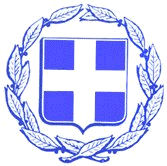 